Staff: Committee on Sanitation & Solid Waste ManagementJessica Steinberg Albin, Acting Senior Legislative CounselRicky Chawla, Policy AnalystJonathan Seltzer, Senior Finance Analyst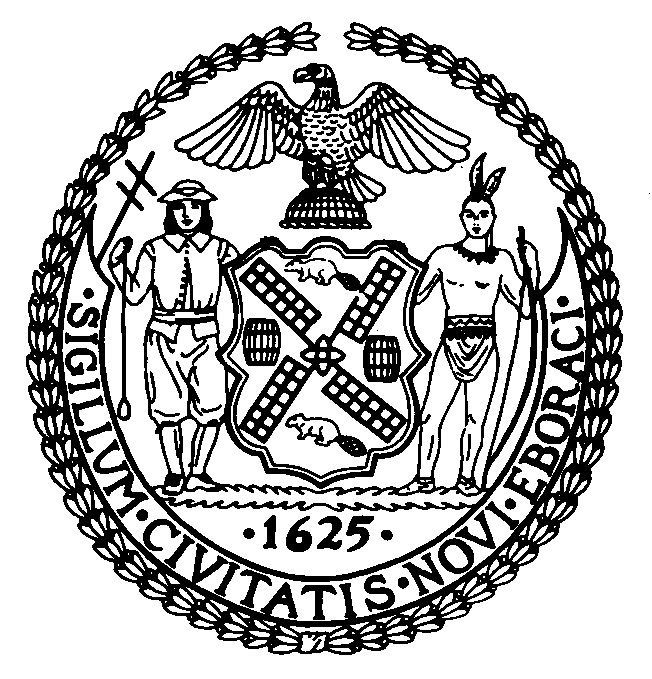 The New York City CouncilAndrea Vazquez, Legislative DirectorCommittee Report of the Infrastructure DivisionBrad Reid, Deputy DirectorCommittee on Sanitation & Solid Waste ManagementHon. Sandy Nurse, ChairJune 15, 2022INT. NO. 244:                       	By Council Members Hanif, Adams, Won, Nurse, Bottcher, Gennaro, Menin, Hudson, Cabán, Powers, Brewer, Rivera, Sanchez, Marte, Stevens, De La Rosa, Joseph, Ung, Ossé, Avilés, Restler, Dinowitz, Abreu, Krishnan, Ayala, Moya, Richardson Jordan, Riley, Holden, Gutiérrez, Barron, Feliz, Louis, Narcisse, Brannan, Lee, and Velázquez, by request of the Brooklyn Borough PresidentTITLE: 	A Local Law to amend the administrative code of the city of New York, in relation to residential curbside organicsADMINISTRATIVE CODE:	Amends section 16-308 and adds section 16-308.1INT. NO. 274:                       	By Council Members Nurse, Bottcher, Ossé, Menin, Gutiérrez, Hanif, Powers, Hudson, Brewer, Sanchez, Stevens, Yeger, Marte, Joseph, Ayala, Restler, Abreu, Krishnan, Avilés, Rivera, Moya, Williams, Richardson Jordan, Riley, Holden, De La Rosa, Cabán, Dinowitz, Won, Barron, Feliz, Louis, Narcisse, Brannan, Schulman, and Velázquez, in conjunction with the Brooklyn Borough PresidentTITLE: 	A Local Law to amend to amend the administrative code of the city of New York, in relation to establishing a goal of zero waste for New York city by 2030ADMINISTRATIVE CODE:	Adds section 16-144 INT. NO. 275:                       	By Council Members Nurse, Cabán,  Bottcher, Ossé, Menin, Gutiérrez, Hanif, Powers, Hudson, Brewer, Sanchez, Stevens, Yeger, Ayala, Abreu, Krishnan, Avilés, Rivera, Joseph, Marte, Moya, Williams, Richardson Jordan, Riley, Holden, De La Rosa, Dinowitz, Won, Barron, Feliz, Louis, Narcisse, Brannan, Schulman, and Velázquez, by request of the Brooklyn Borough PresidentTITLE: 	A Local Law to amend the administrative code of the city of New York, in relation to a goal of zero waste to landfillADMINISTRATIVE CODE:	Adds section 16-316.5INT. NO. 280:                       	By Council Members Powers, Rivera, Brewer, Nurse, Hanif, Cabán, Bottcher, Hudson, Menin, Stevens, Joseph, Ayala, Restler, Abreu, Krishnan, Avilés, Ossé, Marte, Moya, Williams, Dinowitz, Richardson Jordan, Riley, Gutiérrez, De La Rosa, Barron, Won, Feliz, Louis, Narcisse, Brannan,  Schulman, Ung, Velázquez and Lee, by request of the Brooklyn Borough PresidentTITLE: 	A Local Law to amend the administrative code of the city of New York, in relation to community recycling centersADMINISTRATIVE CODE:	Adds section 16-315.1 INT. NO. 281:                       	By Council Members Powers, Nurse, Rivera, Brewer, Hanif, Cabán, Bottcher, Hudson, Menin, Stevens, Joseph, Ayala, Restler, Abreu, Krishnan, Avilés, Ossé, Marte, Moya, Williams, Dinowitz, Richardson Jordan, Riley, Gutiérrez, De La Rosa, Won, Barron, Feliz, Louis, Narcisse, Brannan, Schulman, Ung, Velázquez and Lee, by request of the Brooklyn Borough President TITLE: 	A Local Law to amend the administrative code of the city of New York, in relation to organic waste drop off sitesADMINISTRATIVE CODE:	Adds section 16-308.1IntroductionOn June 15, 2022 the Committee on Sanitation and Solid Waste Management (the “Committee”), chaired by Council Member Sandy Nurse, will hold a hearing to consider: Int. No. 244, sponsored by Council Member Hanif, in relation to residential curbside organics collection, Int. No. 274, sponsored by Council Member Nurse, in relation to establishing a goal of zero waste for New York city by 2030, Int. No. 275, by Council Member Nurse, in relation to the goal of zero waste to landfill, Int. No. 280, by Council Member Powers, in relation to community recycling centers, and Int. No. 281, by Council Member Powers, in relation to organic waste drop off sites. The Committee expects to receive testimony from representatives of the New York City Department of Sanitation (“DSNY”), environmental advocates, and interested members of the public.BackgroundLocal Law 19 of 1989 codified goals for the diversion from landfill of department-managed solid waste, and curbside and containerized waste. By July 1, 2020, the goal was to recycle 33% of department-managed solid waste and 25% of curbside and containerized waste. The City fell far short of those goals in 2020, with an actual diversion rate of 21.6% of department-managed solid waste and 18.5% of curbside and containerized rates. In 2021, the department-managed solid waste diversion rate fell to 17.9%, and the diversion rate of curbside and containerized  waste fell to 17.8%.New York City is part of a growing movement by cities across the world with goals to achieve Zero Waste. In 2015, the City committed to send Zero Waste to landfill by 2030, as part of the City’s OneNYC: The Plan for a Strong and Just City.  To measure progress towards the “Zero Waste” goal, the City committed to track waste reduction and waste diversion from landfills, and to set a target of reducing the amount of waste disposed by 90% by 2030 from a 2005 baseline. Eight initiatives were developed to reach Zero Waste: (1) Expand the organics program; (2) Enhance the City’s curbside recycling program; (3) Reduce the use of plastic bags and other non-compostable waste; (4) Give every New Yorker the opportunity to recycle and reduce waste; (5) Make all schools zero waste schools; (6) Expand opportunities to reuse and recycle textiles and electronic waste; (7) Develop an equitable blueprint for a Save-As-You-Throw program to reduce waste; and (8) Reduce commercial waste by 90 percent by 2030.The City has for decades provided citywide curbside collection service for refuse and MGP (commingled metal, glass, plastic recycling) and paper recyclables. DSNY’s 2017 Waste Characterization Study identifies organics as the biggest area of opportunity for the City to divert waste from landfill. Thus, a robust, citywide organics program is an imperative tool for advancing  the City’s commitment to Zero Waste. The City has, in the past, implemented both curbside and non-curbside programs to divert organics from landfill. In October 2013, the New York City Council passed Local Law 77 of 2013 (“LL77”), which required the DSNY Commissioner to establish a voluntary residential organic waste curbside collection pilot program and a school organic waste collection pilot program. In 2015, the OneNYC plan committed the City to implement a residential organics program that would serve all New Yorkers by the end of 2018, and in 2019, the OneNYC 2050 plan committed the City to establishing mandatory organics recycling citywide. However, neither commitment has been met.In May 2018, DSNY announced during a City Council Executive Budget hearing that the City was temporarily halting the residential organic waste curbside collection program’s expansion. At the time, DSNY continued to service areas already receiving curbside organics collection, despite low participation rates. In communities that were receiving organics collection service, only 10.6% of the organic waste produced was being sorted into the organics bins. The remaining 89% of organic waste was still being discarded as refuse waste and then sent to landfills. In addition to halting citywide expansion, some communities that were receiving twice a week curbside collection were reduced to once a week as of July 30, 2018. The program’s participation rates did not make it cost effective. In order to fill trucks, either participation rates needed to increase or longer truck routes would be required, which would conflict with hours stipulated in collective bargaining agreements. More drivers or overtime pay would have increased the budget of a program that had low participation rates. On March 12, 2020, then Mayor Bill de Blasio issued a state of emergency in response to the COVID-19 pandemic. In 2020, some City resources were diverted to aid the relief efforts and Fiscal Year 2021 (FY2021) budget gaps, and priorities shifted substantially. The residences serviced by the pilot curbside organics collection program had their collection halted on May 4, 2020 and were told there were no plans to resume service until at least June 30, 2022. Food scrap drop-off sites were also temporarily suspended due to COVID-19 related budgetary constraints, with some sites reinstated after a FY2021 partial restoration of funding.  In 2021, a limited version of the curbside collection program was reinstituted. Community Board districts that had previously received the service were eligible if they registered and if enough demand existed to justify restarting collection. Further, as of February 2022, about 50% of public schools in New York City have also been enrolled in the curbside organics collection program, with composting material, recycling, and trash collected each day school is in session. In February of 2022, Mayor Eric Adams announced as part of his first spending plan, the intention to halt a planned expansion of the curbside organics collection program, citing the cost of the program and limited public participation, though DSNY has committed to continuing organics collection for the approximately 100,000 households and buildings enrolled in the program.  During the Fiscal Year 2023 Executive Budget hearing, DSNY Commissioner Jessica Tisch stated that DSNY would “expand compost collection to all public schools and . . . provide the education and support that school staff . . . need to successfully divert their organic waste.”DSNY maintains a map of Drop-Off Composting locations throughout the five boroughs, showing the highest concentration of drop off sites in Lower Manhattan and Astoria, with sites distributed further apart across the Bronx, Brooklyn, Staten Island, and western Queens. Citywide, there are 208 compost drop off sites, 61 in Brooklyn, 55 in Manhattan, 42 in Queens, 35 in the Bronx, and 15 in Staten Island. Advocates have pointed out that there are equity issues around who and what neighborhoods have access to these drop off sites, and concerns have also been raised about how the existing drop off sites are inconsistently staffed, often with insufficient signage, and not always accessible, even during posted hours of operation. LegislationBelow is a brief summary of the legislation being heard today by this Committee. This summary is intended for informational purposes only and does not substitute for legal counsel. For more detailed information, you should review the full text of the bill, which is attached below.Int. No. 244, A Local Law to amend the administrative code of the city of New York, in relation to residential curbside organics collectionInt. No. 244 would create a citywide curbside organics program for residential buildings. The bill would require that DSNY develop outreach and education materials, and post such materials on its website, to inform residents about the program and instruct residents on how to properly source separate organic waste. This local law would take effect immediately.Int. No. 274, A Local Law to amend the administrative code of the city of New York, in relation establishing a goal of zero waste for New York city by 2030	Int. No. 274 would require that DSNY establish a citywide waste diversion goal of zero waste to landfill by 2030.  If DSNY determines that zero waste by 2030 is not achievable despite its best efforts to achieve such goal, then the Department must report why the City is unable to reach zero waste by 2030 and make recommendations of what actions must be undertaken to achieve zero waste. This local law would take effect immediately.Int. No. 275, A Local Law to amend the administrative code of the city of New York, in relation to the goal of zero waste to landfillInt. No. 275 would require DSNY to submit to the Mayor and the Speaker of the Council a report by July 1, 2024, and annually thereafter, detailing the Department’s progress towards achieving the goal of sending zero waste to landfill by 2030.  This local law would take effect immediately.Int. No. 280, A Local Law to amend the administrative code of the city of New York, in relation to community recycling centers	Int. No. 280 would require that DSNY establish and operate at least one community recycling center in each community district. Each community recycling center would operate for a minimum of 20 hours per week for drop offs and be located in a geographic area that is easily accessible and in close proximity to public transportation.  Starting on January 1, 2024, and every six months thereafter, DSNY would have to submit to the Mayor and Speaker of the Council a report regarding the operation of each community recycling center. This local law would take effect immediately.Int. No. 281, A Local Law to amend the administrative code of the city of New York, in relation to organic waste drop off sites	Int. Not. 281 would require DSNY by January 1, 2023, to establish and operate at least three organic waste drop off sites in each community district. Each site would collect food waste and yard waste, operate for a minimum of 20 hours per week for drop offs and be located in a geographic area that is easily accessible and in close proximity to public transportation.  Starting on June 1, 2023, and every six months thereafter, DSNY would have to submit to the Mayor and Speaker of the Council a report regarding the operation of each organic waste drop off site. This local law would take effect immediately.Int. No. 274By Council Members Nurse, Bottcher, Ossé, Menin, Gutiérrez, Hanif, Powers, Hudson, Brewer, Sanchez, Stevens, Yeger, Marte, Joseph, Ayala, Restler, Abreu, Krishnan, Avilés, Rivera, Moya, Williams, Richardson Jordan, Riley, Holden, De La Rosa, Cabán, Dinowitz, Won, Barron, Feliz, Louis, Narcisse, Brannan, Schulman and Velázquez (in conjunction with the Brooklyn Borough President)A Local Law to amend the administrative code of the city of New York, in relation to establishing a goal of zero waste for New York city by 2030Be it enacted by the Council as follows:Section 1. Chapter 1 of title 16 of the administrative code of the city of New York is amended by adding a new section 16-144 to read as follows:§ 16-144 Zero waste goal. a. Diversion of citywide-generated waste. The department shall establish a goal of diverting citywide-generated waste by one hundred percent by calendar year 2030.b. If the department determines that such citywide-generated waste diversion goal is not feasible despite the best efforts of city government, the department shall report such findings and make recommendations with respect to policies, programs and actions that may be undertaken to achieve such diversion within 180 days of such determination.§ 2. This local law takes effect immediately.Session 12RMCLS #86374/19/22Session 11JCH/NKALS 249Int 844-2018Int. No. 244By Council Members Hanif, the Speaker (Council Member Adams), Won, Nurse, Bottcher, Gennaro, Menin, Hudson, Cabán, Powers, Brewer, Rivera, Sanchez, Marte, Stevens, De La Rosa, Joseph, Ung, Ossé, Avilés, Restler, Dinowitz, Abreu, Krishnan, Ayala, Moya, Richardson Jordan, Riley, Holden, Gutiérrez, Barron, Feliz, Louis, Narcisse, Brannan, Lee and Velázquez (by request of the Brooklyn Borough President)A Local Law to amend the administrative code of the city of New York, in relation to residential curbside organics collectionBe it enacted by the Council as follows:Section 1. Paragraphs 1, 3 and 5 of subdivision a of section 16-308 of the administrative code of the city of New York, as added by local law number 77 for the year 2013, are amended to read as follows:1. [No later than October first, two thousand thirteen, the commissioner shall establish a voluntary residential organic waste curbside collection pilot program for the diversion of organic waste from households in one designated collection area. Such pilot program shall end no earlier than July first, two thousand fifteen. For purposes of this subdivision, a household shall mean a single dwelling or a residential unit within a dwelling that contains two or more residential units and a designated collection area shall mean a contiguous area within a borough comprised of no fewer than one thousand households.] Reserved.3. [No later than January first, two thousand fourteen, the commissioner shall expand the voluntary residential organic waste curbside collection pilot program established pursuant to paragraph one of this subdivision to no fewer than a total of three designated collection areas, each of which shall be in a different borough. No later than June first, two thousand fourteen, the commissioner shall expand the voluntary residential organic waste curbside collection pilot program established pursuant to paragraph one of this subdivision to no fewer than a total of four designated collection areas, each of which shall be in a different borough, with a goal of expanding such pilot program to no fewer than one hundred thousand households by such date.] Reserved.5. [The commissioner shall have the authority, during the duration of the pilot program established pursuant to paragraph one of this subdivision, to discontinue voluntary residential organic waste curbside collection service to a designated collection area, provided, however, that the commissioner shall select a replacement designated collection area within sixty days of any such discontinuation.] Reserved.§ 2. Subchapter 2 of chapter 3 of title 16 of the administrative code of the city of New York is amended by adding a new section 16-308.1 to read as follows:§ 16-308.1 Residential curbside organics collection. a. Definitions. For the purposes of this section, the term “organic waste” has the same meaning as set forth in section 16-303.b. No later than January 15, 2023, the department shall establish a mandatory citywide residential organic waste curbside collection program for the diversion of organic waste from group R-2 residential buildings as defined in section 310.1.2 of the New York city building code.c. No later than June 15, 2023, the department shall establish a mandatory citywide residential organic waste curbside collection program for the diversion of organic waste from group R-3 residential buildings as defined in section 310.1.3 of the New York city building code.d. Reporting. No later than January 15, 2024, and every January 15 thereafter, the department shall report to the mayor and the speaker of the council and post on the department’s website the total amount of organic waste diverted for the previous year. Such report shall be disaggregated by community district. The department shall include such diversion information in the department’s annual recycling report required pursuant to subdivision k of section 16-305.e. Education and outreach. The department shall develop an outreach and education program to educate residents of residential buildings on the citywide residential organic waste curbside collection program.  Such materials shall be distributed to residential building owners and made available on the department’s website and shall include:1. a detailed explanation of organic waste and the benefits of curbside organic collection;2. information on how the curbside organics program will be implemented and instructions for how to properly source separate organic waste; and3. any other information as determined by the commissioner.f. Rules. The commissioner shall adopt and implement rules as necessary to effectuate this section.g. Penalty. A residential building owner who violates this section shall be liable for a civil penalty, as set forth in section 16-324.§ 3. This local law takes effect immediately.JSALS #292, 6804, 1775, 6822, 7128, 7161, 7198, 8038, 84914/15/2022Int. No. 275By Council Members Nurse, Cabán, Bottcher, Ossé, Menin, Gutiérrez, Hanif, Powers, Hudson, Brewer, Sanchez, Stevens, Yeger, Ayala, Restler, Abreu, Krishnan, Avilés, Rivera, Joseph, Marte, Moya, Williams, Richardson Jordan, Riley, Holden, De La Rosa, Dinowitz, Won, Barron, Feliz, Louis, Narcisse, Brannan, Schulman and Velázquez (by request of the Brooklyn Borough President)A Local Law to amend the administrative code of the city of New York, in relation to the goal of zero waste to landfillBe it enacted by the Council as follows:                     Section 1. Subchapter 3 of chapter 3 of title 16 of the administrative code of the city of New York is amended by adding a new section 16-316.5 to read as follows:§ 16-316.5 Zero Waste plan and reporting.  On or before July 1, 2023, the commissioner shall submit to the mayor and speaker of the council a plan to send zero waste to landfill by 2030. On or before July 1, 2024, and annually thereafter, the commissioner shall submit to the mayor and speaker of the council a report on the city’s progress toward the goal of sending zero waste to landfill pursuant to this section. The plan and each report shall include, but need not be limited to:a. A timeline to send zero waste to landfill, including annual targets for waste diversion, disaggregated by waste stream;b. Diversion rates for recyclable material collected curbside by the department, disaggregated by material and by community district;c. Diversion rates for recyclable materials that are not collected curbside, disaggregated by material;d. The department’s plan to increase diversion, which shall include, but not be limited to strategies to increase diversion for each material, strategies to increase compliance with existing law and a description of all education and outreach programs available to the public and strategies to increase or update such education and outreach programs;e. A plan for separate initiatives to increase diversion in residential buildings with various numbers of units, and buildings owned or operated by the New York city housing authority;f. A plan for separate initiatives to increase diversion in commercial establishments;g. A list and description of materials that are not easily diverted from landfill and strategies for eliminating such materials from the waste stream;h. An analysis of the economic market for recyclable materials, disaggregated by material;i. An analysis of current processing capacity for recyclable materials, disaggregated by material;j. An analysis of current availability of capacity at landfills utilized by the city;k. A plan to increase diversion of materials disposed of in public litter baskets; andl. A plan to increase the reuse of materials that would otherwise be disposed of.                     § 2. This local law takes effect immediately.Session 12JSALS #2166, 8157, 6535, 71534/8//2022Session 11CM/NKALS #9641Int. #2250-2021Int. No. 280By Council Members Powers, Rivera, Brewer, Nurse, Hanif, Cabán, Bottcher, Hudson, Menin, Stevens, Joseph, Ayala, Restler, Abreu, Krishnan, Avilés, Ossé, Marte, Moya, Williams, Dinowitz, Richardson Jordan, Riley, Gutiérrez, De La Rosa, Barron, Won, Feliz, Louis, Narcisse, Brannan,  Schulman, Ung, Velázquez and Lee (by request of the Brooklyn Borough President)A Local Law to amend the administrative code of the city of New York, in relation to community recycling centersBe it enacted by the Council as follows:Section 1. Title 16 of the administrative code of the city of New York is amended by adding a new section 16-315.1 to read as follows:§ 16-315.1 Community recycling centers.  a. The commissioner shall ensure that at least three community recycling centers are established and operational in each community district by no later than June 1, 2023.  Each such center shall have a minimum of 20 hours available per week for drop offs and be located in a geographic area that is easily accessible, including for persons with disabilities, and in close proximity to public transportation. Notice of a center’s hours of operation shall be clearly displayed on such center and on the department’s website.                     b. Each community recycling center shall accept inorganic material that is not collected curbside but that can be recycled or reused. Any food waste or yard waste drop off or collection site otherwise provided for by local law may also be co-located within such recycling centers. Each community recycling center shall also accept hazardous material, as practicable and as defined by the department, that should not be disposed of curbside waste.                     c.  The commissioner shall make available on the department’s website information about each of the community recycling centers, including its address, contact information, hours of operation and services provided.                     d. The commissioner, in consultation with any agencies identified by the mayor, shall establish and engage in outreach and education efforts to inform residents about the community recycling centers, including their locations, contact information, hours of operation and the services they provide.                     e. The commissioner shall, beginning January 1, 2024 and every six months thereafter, submit a report to the mayor and the speaker of the council regarding the operation of the community recycling centers established pursuant to this section.  Such report shall include, but not be limited to, the following information for the prior six-month period, disaggregated by center: (i) the number of individuals utilizing such center; (ii) the material collected at each such center, disaggregated by material type; (iii) the number of full-time and part-time staff persons working at such center; (iv) where each type of material is sent; and (v) any education programs offered to the public.§ 2.  This local law takes effect immediately.Session 12JSALS #4217, 7773, 81753/31/2022Session 11NKALS 14172Int. #1943-2020